Задача 1 Определить угловую скорость куба в момент, когда частица с массой М = 1 кг, помещенная в желобе на диагонали АВ грани куба, достигнет точки А. В начальный момент времени частица была в точке В, а вся система находилась в покое. Длина ребра куба равна 2 м. Момент инерции куба относительно центральной вертикальной оси равен J = 80 (кг·м2). Силами трения пренебречь.Задача 2 (10 б). Тяжелая материальная точка массы m движется под действием сил F и тяжести внутри гладкой тонкой трубки. Трубка расположена в вертикальной плоскости, изогнута по дуге радиуса R. Сила F направлена по касательной к траектории движения. Определить величину силу F и угла , при котором давление на поверхность трубки отсутствует.Задача 3. Механизм, расположенный в горизонтальной плоскости, находится в состоянии равновесия под действием силы F и системы пар сил с моментами М1  = 1, М2  = 2, М3 = 3 и М4 = 4. Размеры звеньев О1А = l = 1 м, O2B = 2l, CD = 1,5l. Величины углов указаны на рисунке. Момент М4 равен… Задачу решить при помощи принципа возможных перемещений.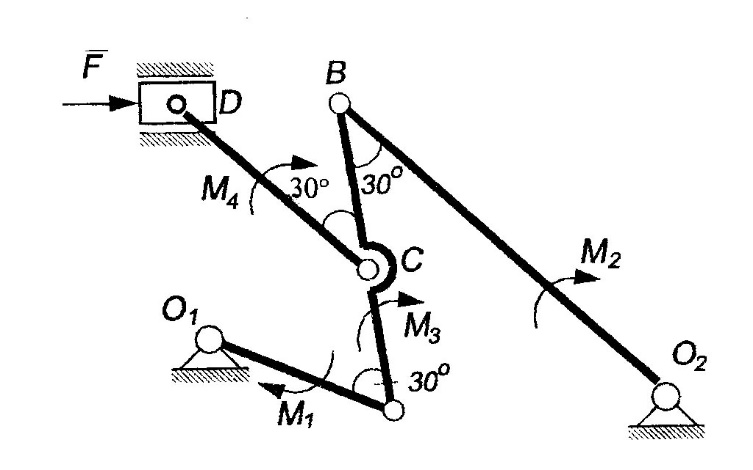 К задаче 1К задаче 1К задаче 2